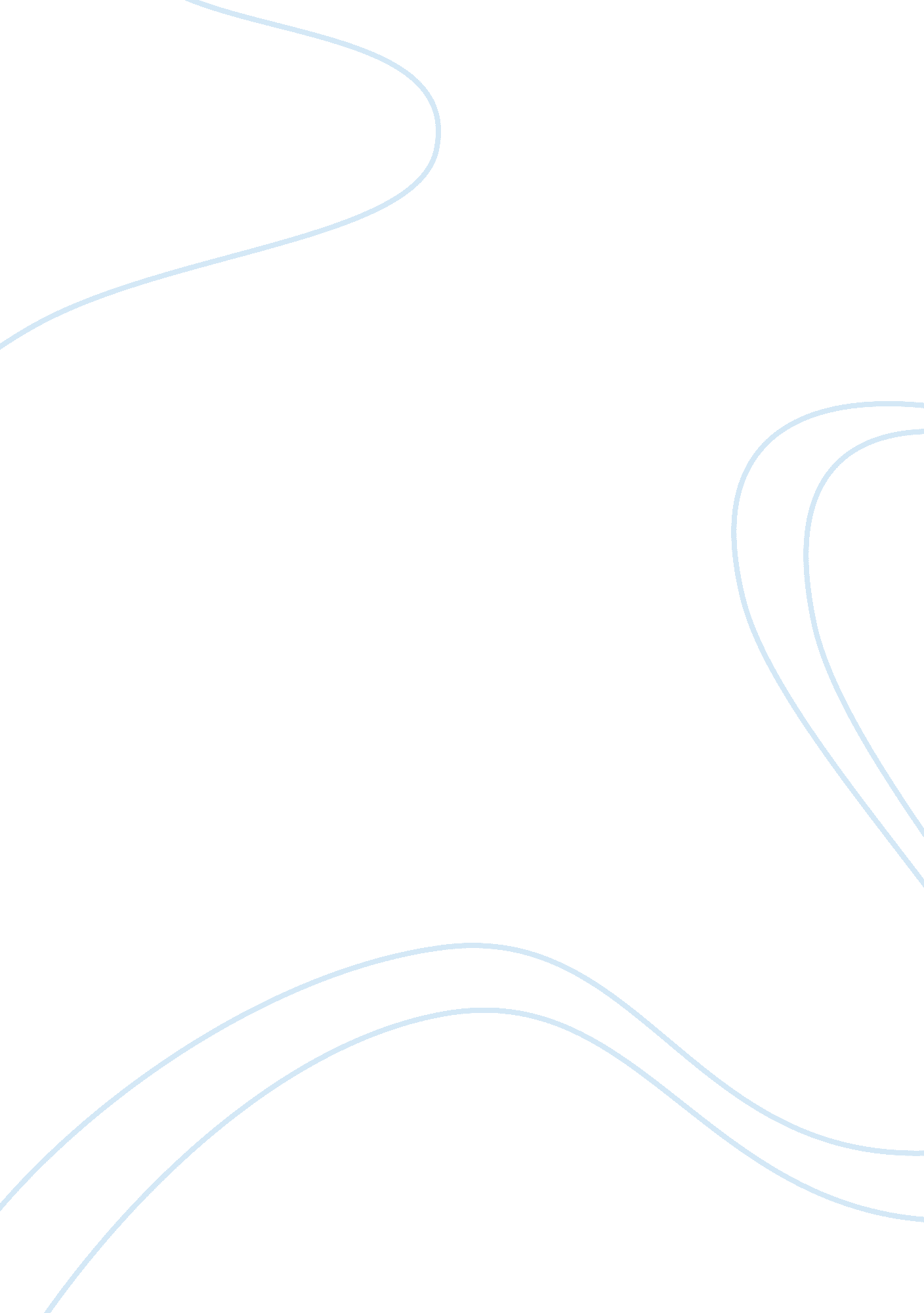 Abstract during a war, is law silentLaw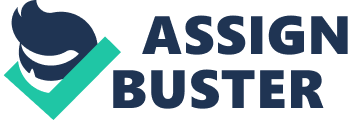 This research study was done to find out if ‘ during a war, is law silent?’ While there are plenty of laws that cover international armed conflicts (IACs) and wars, particularly as set by the United Nations, International Humanitarian Laws, Human Rights and the Geneva Convention, there are not very many laws which cover non-international armed conflicts (NIACs), those which are contained within the border of one state or nation. This paper looks at all the laws and examines which of the general laws can be applied to these conflicts in light of the fact that there are far more of these now than the larger wars, such as seen in World War II. There is first, an attempt to define an actual state of NIAC, and then there are the laws reviewed which can apply to NIACs under various circumstances. The discussion ends the paper by proposing solutions and those aspects of punishments applied when laws are not observed or broken. *** Neo, just happened to see 2. 3 in the Table of Contents and it should read The International Human Rights Law, not a repeat of the International Humanitarian Law as set above. Hopefully, you caught that already but if not, make sure that is set properly. 